Приложение 2Видеоролик о башне Лондона - https://www.youtube.com/watch?time_continue=61&v=_CqWuphG1iE&feature=emb_logo in English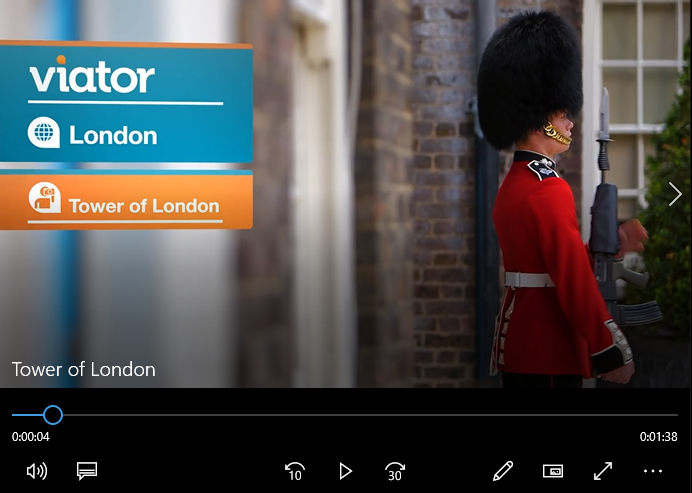 